Faisal EraiqatMr. ManganESS12 October 2016Research SkillsNewfoundland Cod FisheryUnsustainable, disaster, many issues, had to end in 1992 due to overfishingGear and boats:Started in late 1400’s, so improved overtime to modernize and meet requirements, but did not develop enough and efficiently to be sustainable“Fairtry” machine. 15 years, over 8 million tons of codled to overfishing and its eventual collapseDetection:Collapsed so no satellite imagesIn Canada, Northwest AtlanticQuotas:Current region is at 8143Designation of Protected Areas:Eastport PeninsulaLeading TicklesRestrictions on types and size of gear (mesh size)67mm mesh size maxIceland Cod FisherySustainable, regulatedGear and boatsLong line, Danish seine, gillnets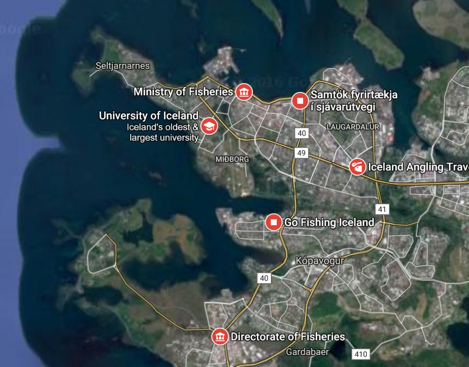 Detection:Quotas: On individual vessels, major commercial stocks subject to quotas, depends on size of company and vessel and annual changesProtected Areas: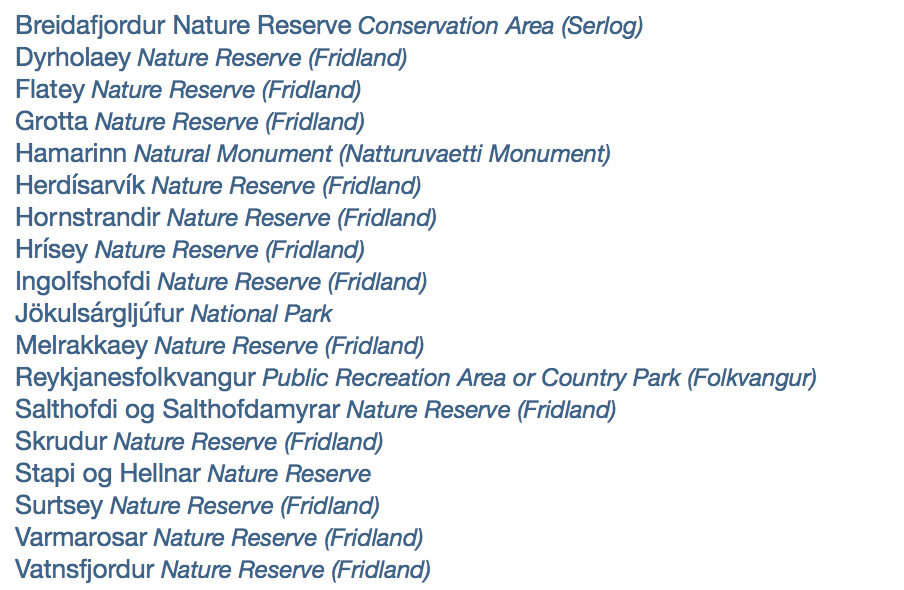 Eighteen areas surrounding the islandRestrictions on mesh size130-155 mm (trawl fisheries)135-155 mm (Danish Seine)140-155 mm (nets)